ŽUPANIJSKA SMOTRA UČENIČKIH ZADRUGA SMŽŽupanijska smotra učeničkih zadruga Sisačko-moslavačke županije održana je 24. svibnja 2019.g. u Društvenom domu u Velikoj Ludini. Domaćin smotre bila je Učenička zadruga Jabuka iz Osnovne škole Ludina. Sudjelovalo je 20 zadruga iz osnovnih škola i 2 zadruge iz srednjih škola.Na Smotri je sudjelovala i naša zadruga, Učenička zadruga Leken. Na svom izložbeno-prodajnom štandu UZ Leken predstavila je razne ukrasno-uporabne proizvode sekcije Rad salvetnom tehnikom (decoupage) i sapune Mladih kemičara. Usmeno izvješće i praktični rad zadruge uspješno su pokazale učenice 4.a razreda, Lorena Stjepić, Ana Sokolović, Ivana Stojčević i Ela Birčić. 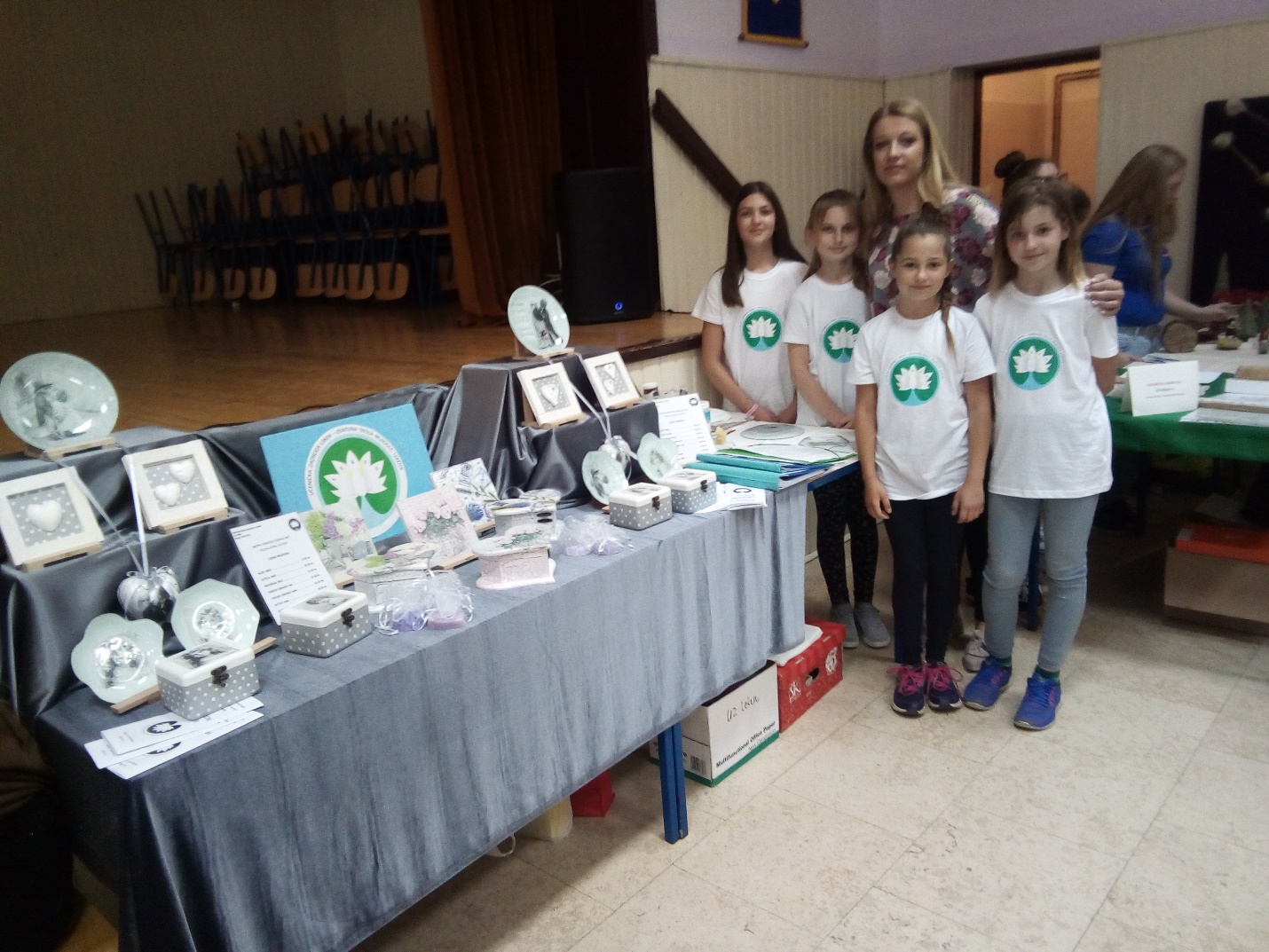 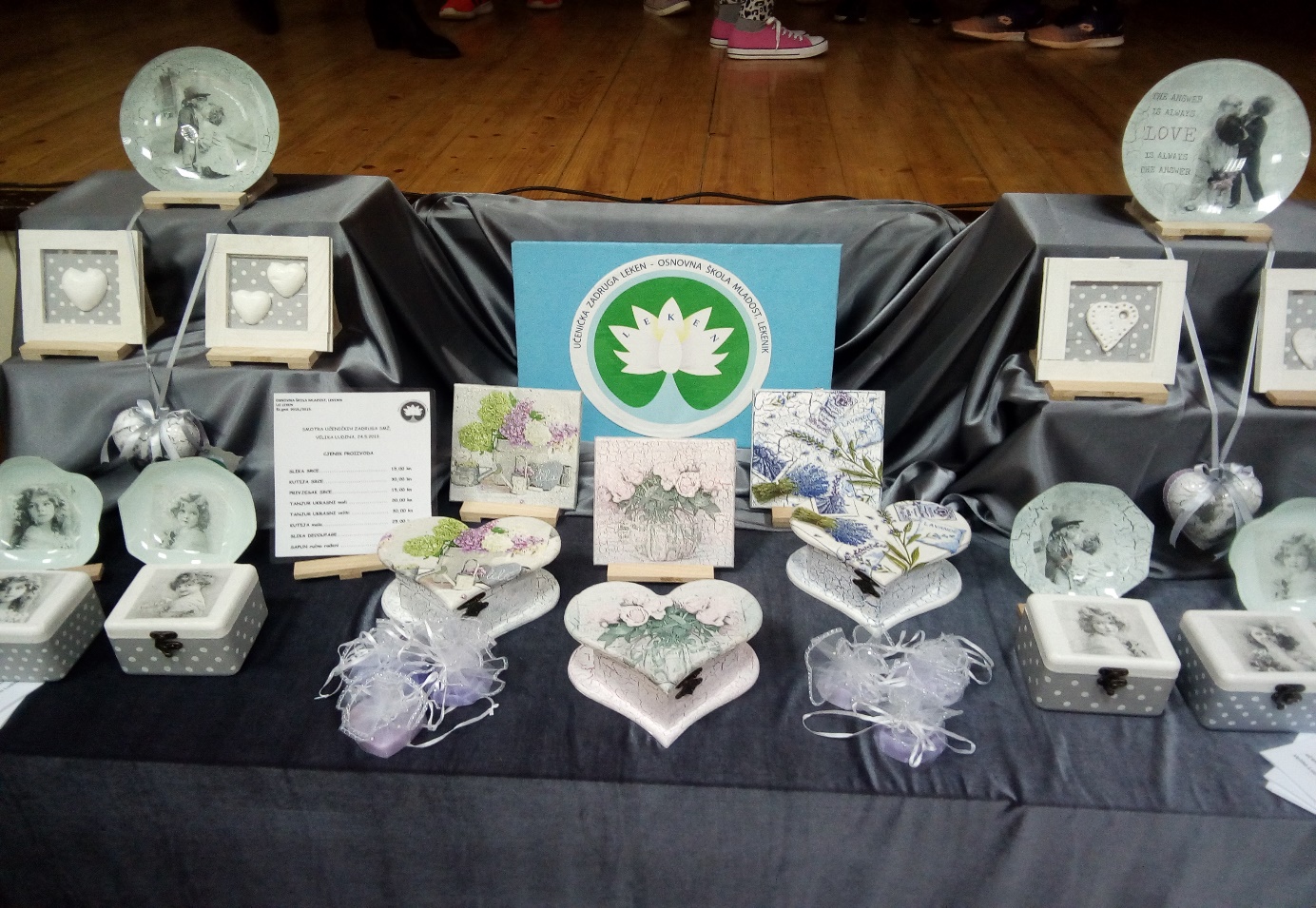 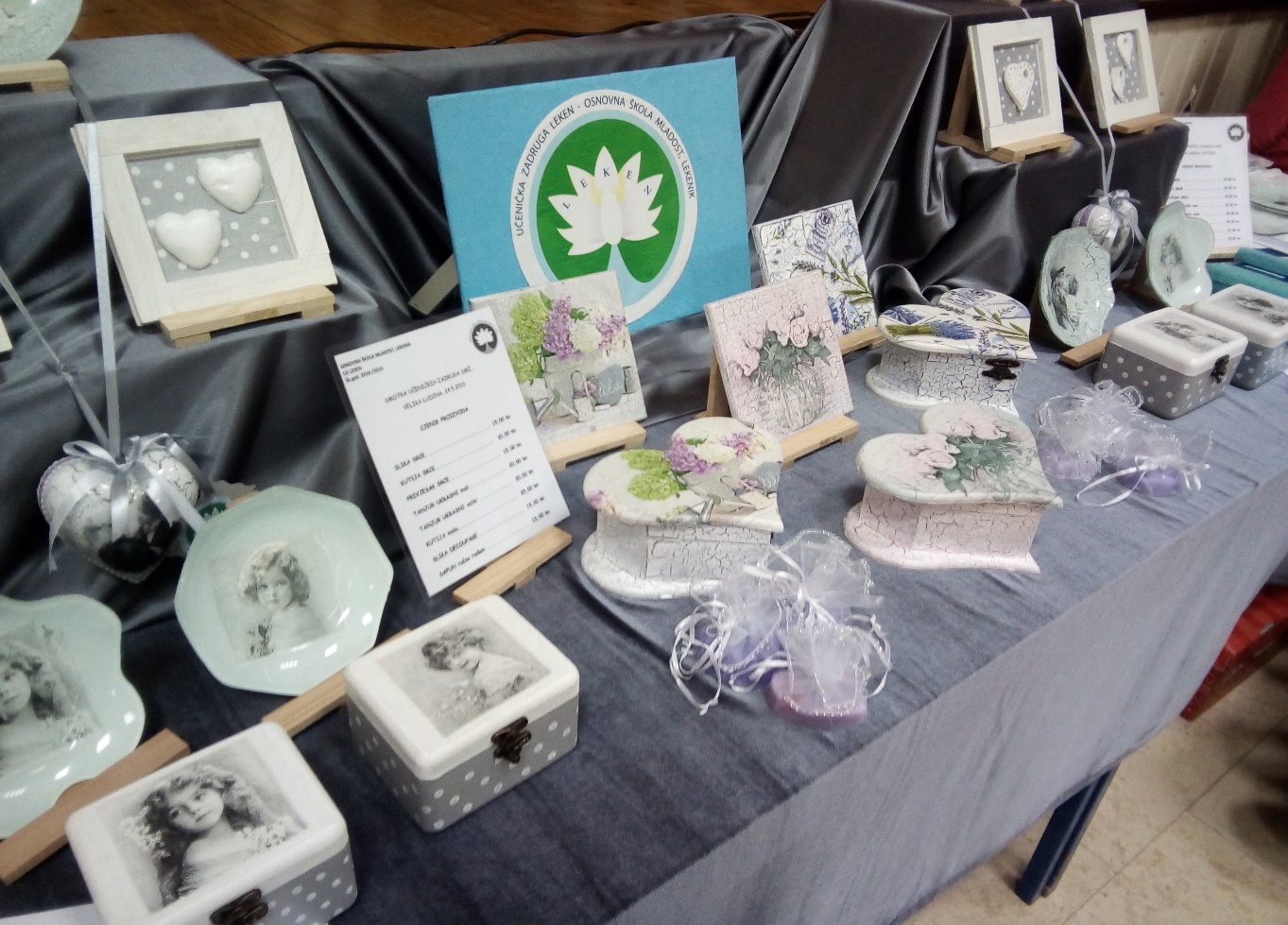 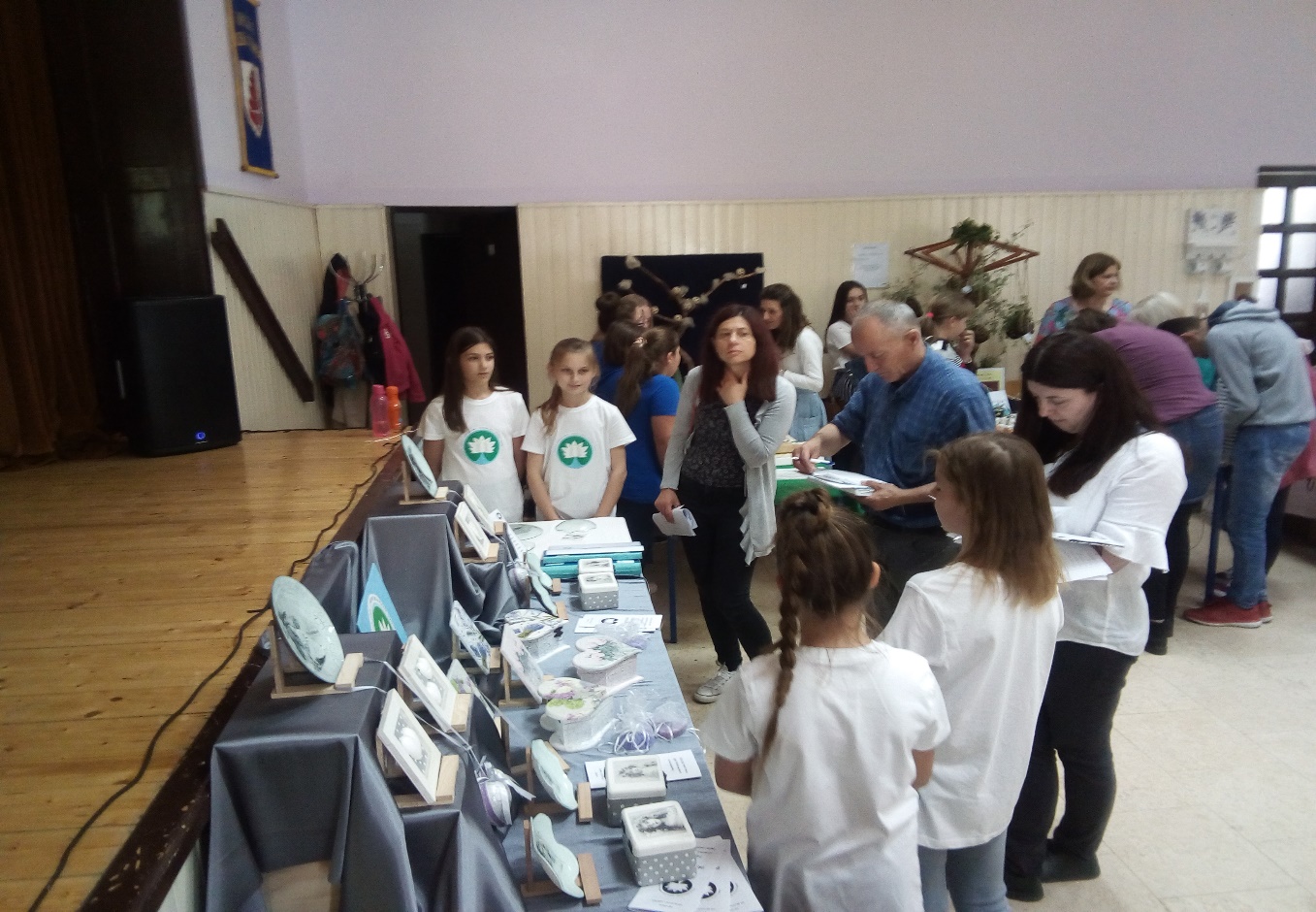 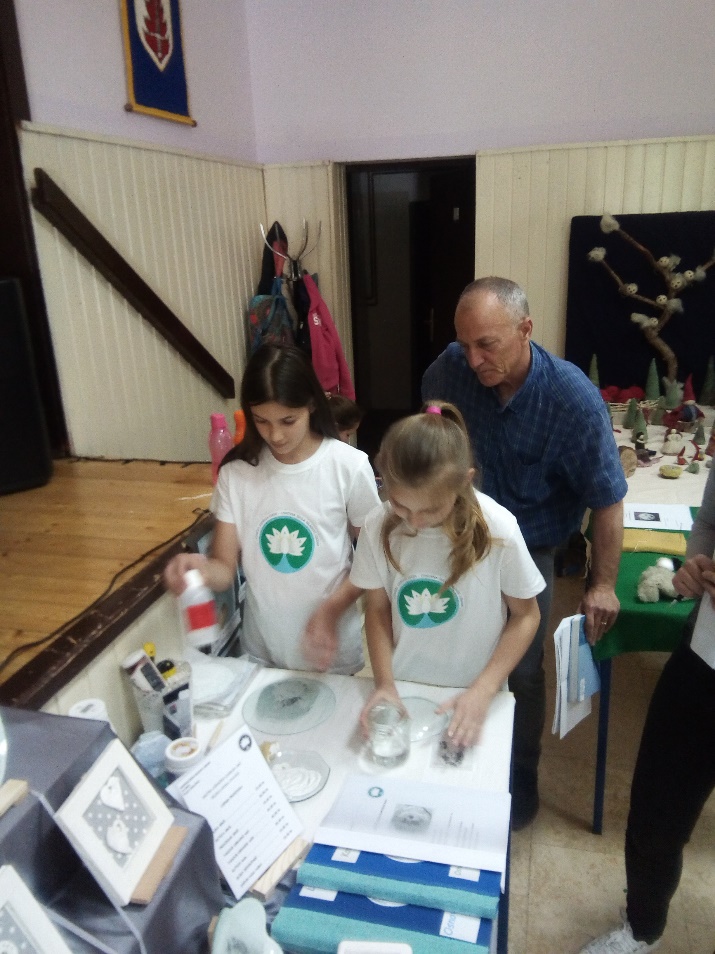 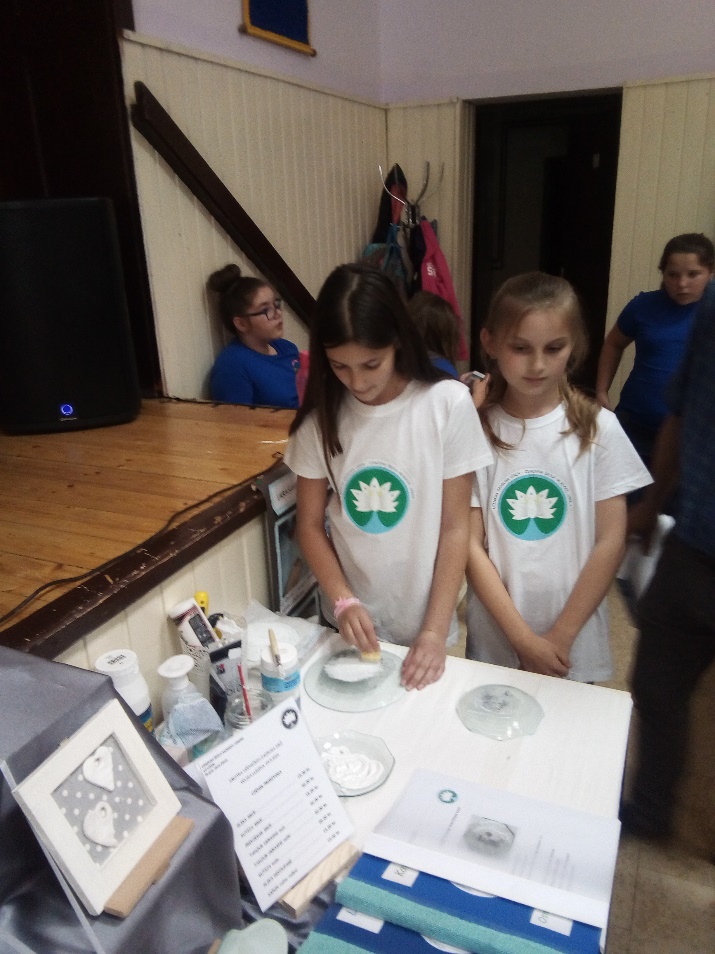 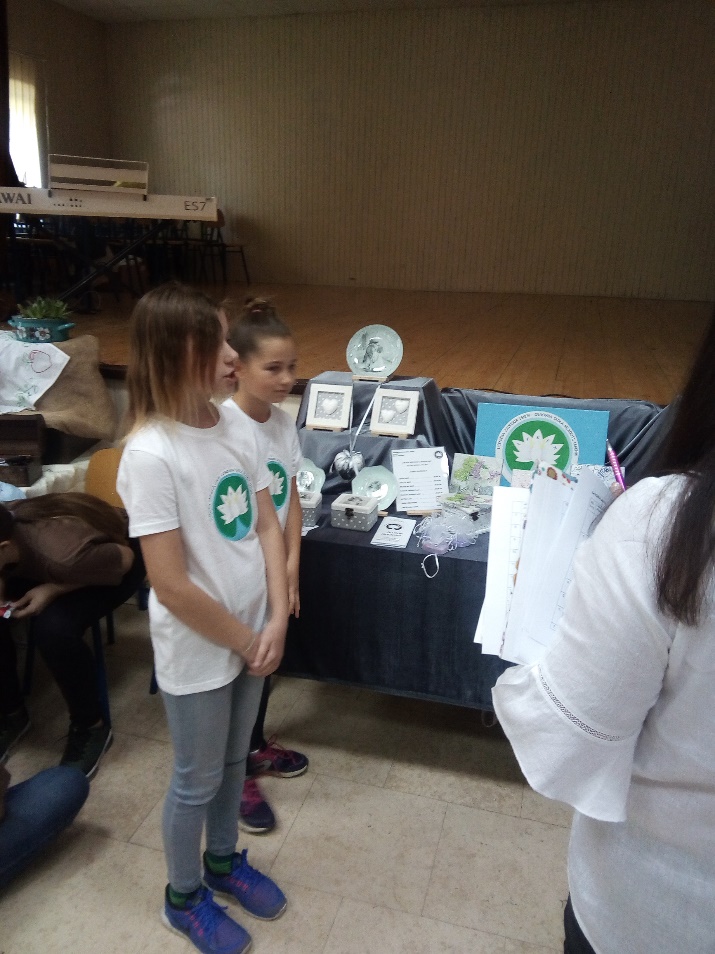 